EvaluacijaSkup državnoga stručnog vijeća nastavnika latinskoga jezika u strukovnim programima srednjih škola Temeljni ishodi latinskoga jezikau strukovnim programima srednjih škola3. 11. 2022., Klasična gimnazija ZagrebNa skup se prijavilo 35 sudionika, nazočilo je 30, a Forms evaluaciju ispunilo je 23 sudionika pohvalivši sve predavače zbog zanimljivosti izložene teme te korisnosti i upotrebljivost dobivenih informacija. Mnogi sudionici osobito su istaknuli ugodno i uvažavajuće ozračje tijekom trajanja skupa. Zadovoljstvo ponuđenim temama i organizaciju skupa sudionici su ocijenili prosječnom ocjenom 4.95 a komunikaciju organizatorice i voditeljice stručnoga skupa ocjenom 5.00.Ocjene su varirale od 4.48 do 5.00. Organizacija skupa također je ocijenjena iznimno visoko (4.95). Predavanja Ire Beck, prof. izvrsni savjetnik, Maje Kardum, prof. savjetnik, Ksenije Hadrović, prof. i Vesne Tanasovski, prof. također su ocijenjena visokim ocjenama (od 4.48 do 4.96). Sudionici skupa su naveli i prijedloge tema za buduće stručne skupove.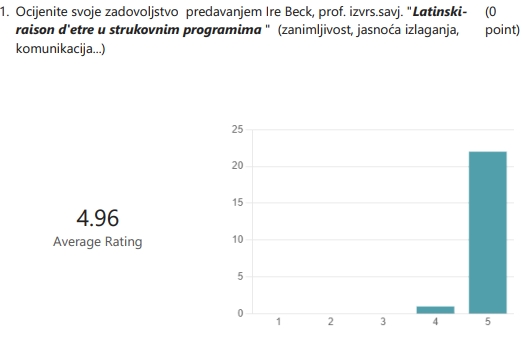 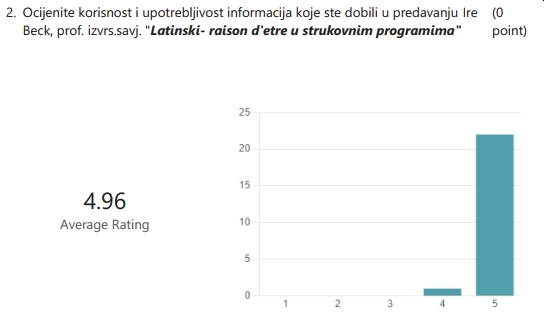 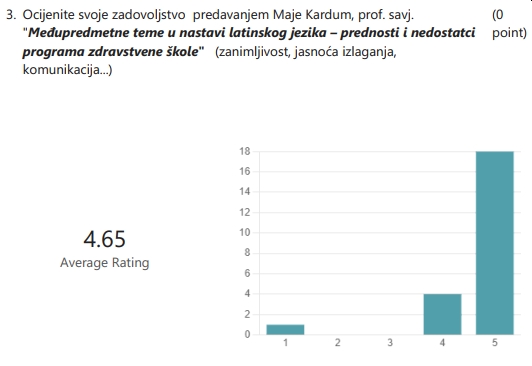 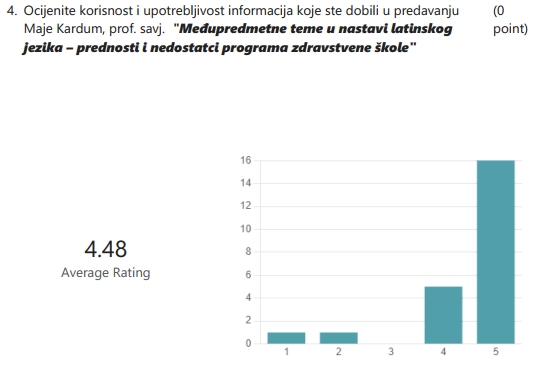 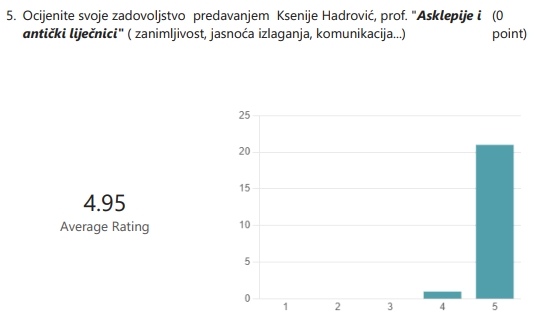 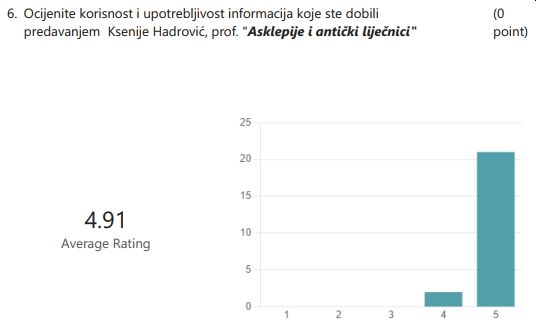 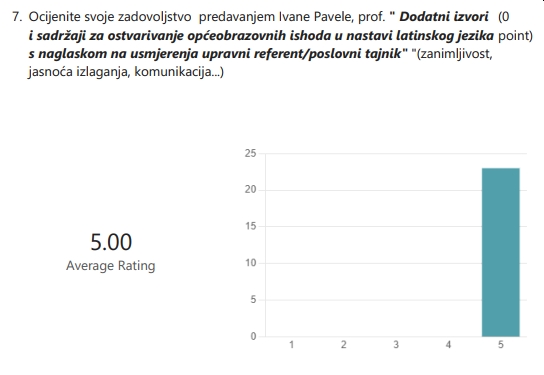 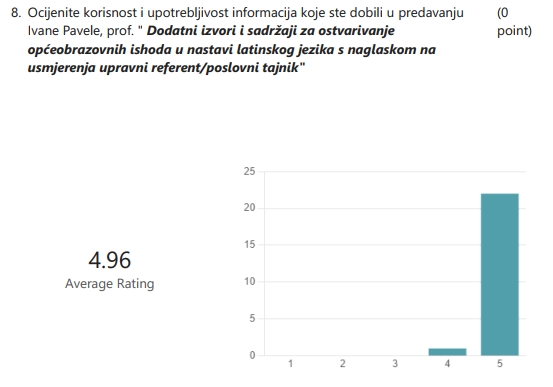 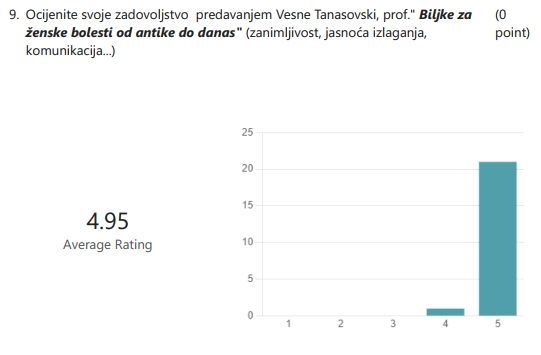 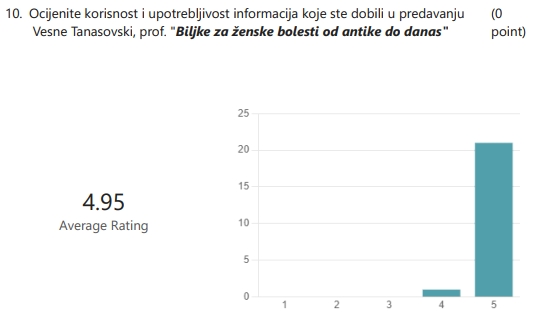 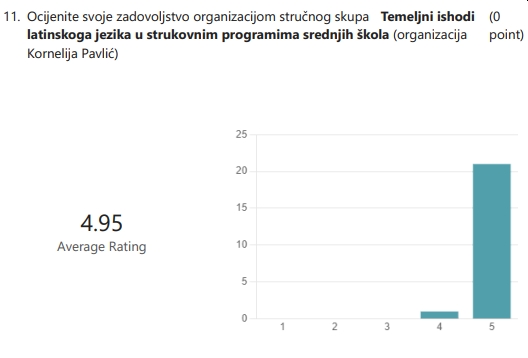 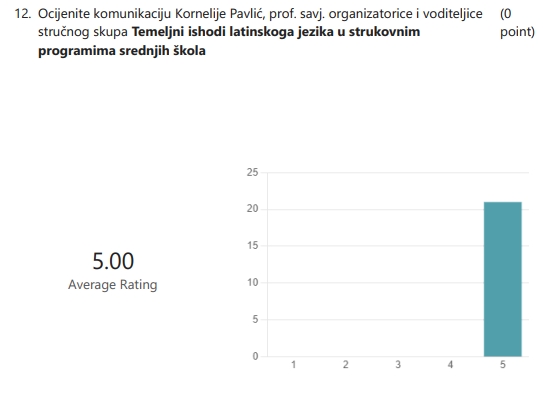 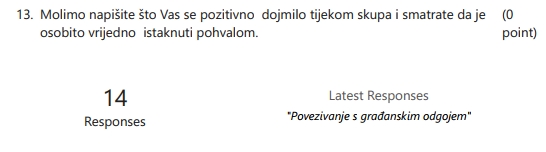 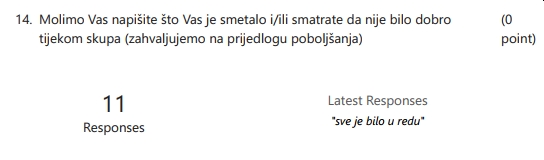 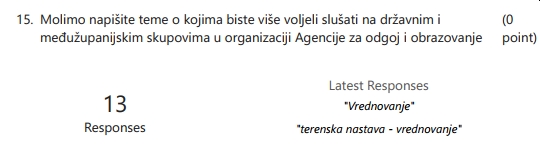 